СПИСЪКна допуснатите кандидати за длъжността главен експерт в отдел „Планиране и поддръжка на информационна и комуникационна инфраструктура“, Дирекция “Информационни системи“, Централно управление.Няма допуснати кандидати.                                                     ПРЕДСЕДАТEЛ: /П/			                                                                     /ВЕСЕЛА МИНКОВСКА/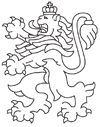 РЕПУБЛИКА БЪЛГАРИЯАгенция за социално подпомагане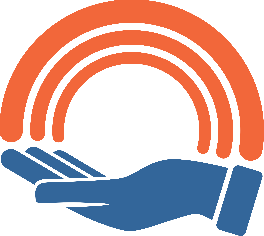 